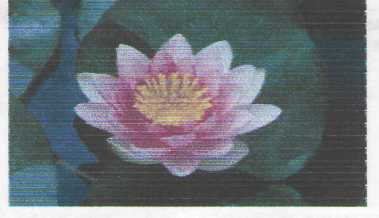 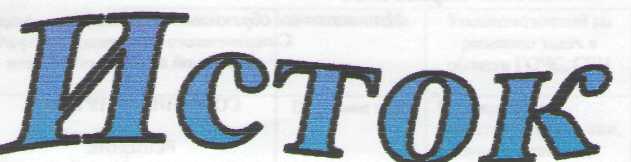 Официальное печатное издание муниципального образования 
«Николаевское городское поселение»01.11.2019				                                                                                                           № 44Муниципальное образование «Николаевское городское поселение»Смидовичского муниципального районаЕврейской автономной областиАДМИНИСТРАЦИЯ ГОРОДСКОГО ПОСЕЛЕНИЯПОСТАНОВЛЕНИЕ29.10.2019											          353О признании утратившим силу постановление администрации городского поселения от 13.06.2019 № 220 «Об утверждении Перечня муниципальных услуг администрации Николаевского городского поселения, подлежащих оптимизации и переходу на предоставление в электронной форме в первой, второй и третьей очереди»
	В соответствии с Федеральным законом от 27.07.2010 № 210-ФЗ «Об организации предоставления государственных и муниципальных услуг», Уставом муниципального образования «Николаевское городское поселение» администрация  городского поселения, на основании экспертного заключения ОГКУ «Государственное юридическое бюро Еврейской автономной области» от 25.10.2019 № 2932-юэПОСТАНОВЛЯЕТ:1. Признать утратившим силу постановление администрации городского поселения от 13.06.2019 № 220 «Об утверждении Перечня муниципальных услуг администрации Николаевского городского поселения, подлежащих оптимизации и переходу на предоставление в электронной форме в первой, второй и третьей очереди».2. Опубликовать настоящее постановление в официальном печатном издании муниципального образования «Николаевское городское поселение» - в информационном бюллетене «Исток».3. Настоящее постановление вступает в силу после дня его официального опубликования.Глава администрации 	Николаевского  городского поселения                                                                          И.В. МардановМуниципальное образование «Николаевское городское поселение»Смидовичского муниципального районаЕврейской автономной областиАДМИНИСТРАЦИЯ ГОРОДСКОГО ПОСЕЛЕНИЯПОСТАНОВЛЕНИЕ31.10.2019 										№ 354пос. НиколаевкаОб утверждении Плана проведения проверок органом ведомственного контроля в сфере закупок на 2020 годВ соответствии с Федеральным законом от 05.04.2013 № 44-ФЗ " О контрактной системе в сфере закупок товаров, работ, услуг для обеспечения государственных и муниципальных нужд", Уставом муниципального образования «Николаевское городское поселение»ПОСТАНОВЛЯЕТ:1. Утвердить План проведения проверок органом ведомственного контроля в сфере закупок на 2020 год (приложение).2. Опубликовать настоящее постановление в официальном печатном издании Николаевского городского поселения - информационном бюллетене «Исток» и разместить на официальном сайте администрации Николаевского городского поселения.3. Контроль за выполнением настоящего постановления оставляю за собой.4. Настоящее постановление вступает в силу со дня его подписания.Глава администрацииНиколаевского городского поселения			       	  	И.В. МардановПриложение к постановлению администрации Николаевского городского поселения от 31.10.2019 № 354ПЛАНпроведения проверок органом ведомственного контроля в сфере закупок на 2020 годГлава администрацииНиколаевского городского поселения				   	И.В. МардановМуниципальное образование «Николаевское городское поселение»Смидовичского муниципального районаЕврейской автономной областиАДМИНИСТРАЦИЯ ГОРОДСКОГО ПОСЕЛЕНИЯПОСТАНОВЛЕНИЕ31.10.2019 										№ 357пос. НиколаевкаО внесении изменений в Положение о проведении ведомственного контроля в сфере закупок для обеспечения муниципальных нужд администрации «Николаевского городского поселения», утвержденное постановлением администрации городского поселения от 14.07.2014 № 75В соответствии с Федеральным законом от 05.04.2013 № 44-ФЗ " О контрактной системе в сфере закупок товаров, работ, услуг для обеспечения государственных и муниципальных нужд", Уставом муниципального образования «Николаевское городское поселение»ПОСТАНОВЛЯЕТ:1. Внести в Положение о проведении ведомственного контроля в сфере закупок для обеспечения муниципальных нужд администрации «Николаевского городского поселения» следующие изменения:- пункт 3 изложить в следующей редакции:«3. Субъектами ведомственного контроля являются подведомственные учреждения: -  муниципальное казенное учреждение "Центр культуры и досуга" администрации муниципального образования "Николаевское городское поселение" Смидовичского муниципального района Еврейской автономной области получатель бюджетных средств - заказчики закупок товаров, работ, услуг, их контрактные службы, контрактные управляющие, а также комиссии по осуществлению закупок (далее - субъект ведомственного контроля);- муниципальное казенное учреждение "Николаевское централизованное хозяйственное управление " администрации муниципального образования "Николаевское городское поселение" Смидовичского муниципального района Еврейской автономной области получатель бюджетных средств - заказчики закупок товаров, работ, услуг, их контрактные службы, контрактные управляющие, а также комиссии по осуществлению закупок (далее - субъект ведомственного контроля).».2. Внести в Состав комиссии по проведению ведомственного контроля в сфере обеспечения муниципальных нужд администрации "Николаевского городского поселения", утвержденный постановлением администрации городского поселения от 14.07.2014 № 75, изменения, изложив его в следующей редакции:«Состав комиссии по проведению ведомственного контроля в сфере закупок для обеспечения муниципальных нужд администрации "Николаевского городского поселения"Тлустенко Е.В. – начальник отдела бухгалтерского и финансового учета администрации городского поселения, председатель комиссии;Степашко А.В. – консультант-финансист администрации городского поселения, заместитель председателя комиссии;Пастушок С.Ю. – главный специалист-эксперт (экономист) администрации городского поселения, член комиссии и выполняющий функции секретаря комиссии;Юносова И.С. - консультант-юрист администрации городского поселения, член комиссии;Екимова Н.А. – начальник организационно-контрольного отдела администрации городского поселения, член комиссии;Евдокимова А.Н. - главный специалист-эксперт (по имуществу) администрации городского поселения, член комиссии».3. Опубликовать настоящее постановление в официальном печатном издании Николаевского городского поселения - информационном бюллетене «Исток» и разместить на официальном сайте администрации Николаевского городского поселения.4. Настоящее постановление вступает в силу после дня его официального опубликования. Глава администрацииНиколаевского городского поселения 				И.В. МардановУТВЕРЖДЕНО
постановлением администрации
городского поселения
от 14.07.2014 №75ПОЛОЖЕНИЕО ПРОВЕДЕНИИ ВЕДОМСТВЕННОГО КОНТРОЛЯ В СФЕРЕЗАКУПОК ДЛЯ ОБЕСПЕЧЕНИЯ МУНИЦИПАЛЬНЫХ НУЖД
АДМИНИСТРАЦИИ ''НИКОЛАЕВСКОГО ГОРОДСКОГОПОСЕЛЕНИЯ”(в ред. от 16.01.2017 № 13, от 31.10.2019 № 357)Общие положенияНастоящее Положение устанавливает порядок организации и осуществления ведомственного контроля в сфере закупок для обеспечения муниципальных нужд (далее соответственно - Положение, ведомственный контроль) в отношении подведомственных муниципальному образованию заказчиков.Положение разработано в соответствии с Правилами осуществления ведомственного контроля в сфере закупок для обеспечения государственных нужд Еврейской автономной области, утвержденными постановлением Правительства Еврейской автономной области от 06.05.2014 № 219-пп.Субъектами ведомственного контроля являются подведомственные учреждения: -  муниципальное казенное учреждение "Центр культуры и досуга" администрации муниципального образования "Николаевское городское поселение" Смидовичского муниципального района Еврейской автономной области получатель бюджетных средств - заказчики закупок товаров, работ, услуг, их контрактные службы, контрактные управляющие, а также комиссии по осуществлению закупок (далее - субъект ведомственного контроля);- муниципальное казенное учреждение "Николаевское централизованное хозяйственное управление " администрации муниципального образования "Николаевское городское поселение" Смидовичского муниципального района Еврейской автономной области получатель бюджетных средств - заказчики закупок товаров, работ, услуг, их контрактные службы, контрактные управляющие, а также комиссии по осуществлению закупок (далее - субъект ведомственного контроля).(в ред. от 31.10.2019 № 357)Предметом ведомственного контроля является соблюдение субъектами ведомственного контроля при осуществлении закупок товаров, работ, услуг Федерального закона от 5 апреля 2013 г. № 44-ФЗ "О контрактной системе в сфере закупок товаров, работ, услуг для обеспечения государственных и муниципальных нужд" и иных законодательных и нормативных правовых актов о контрактной системе в сфере закупок товаров, работ, услуг для обеспечения государственных и муниципальных нужд (далее - законодательство Российской Федерации о контрактной системе в сфере закупок).Ведомственный контроль включает проведение проверок:а)	соблюдения ограничений и запретов, установленных законодательством Российской Федерации о контрактной системе в сфере закупок;б)	соблюдения требований к обоснованию закупок и обоснованности закупок;в)	соблюдения требований о нормировании в сфере закупок;г)	правильности определения и обоснования начальной (максимальной) цены контракта, цены контракта, заключаемого с единственным поставщиком (подрядчиком, исполнителем);д)	соответствия информации об объеме финансового обеспечения, включенной в планы закупок, информации об объеме финансового обеспечения для осуществления закупок, утвержденном и доведенном до сведения заказчика;е)	соответствия информации об идентификационных кодах закупок и об объеме финансового обеспечения для осуществления данных закупок, содержащейся:в планах-графиках, - информации, содержащейся в планах закупок;в протоколах определения поставщиков (подрядчиков, исполнителей), - информации, содержащейся в документации о закупках;в условиях проектов контрактов, направляемых участникам закупок, с которыми заключаются контракты, - информации, содержащейся в протоколах определения поставщиков (подрядчиков, исполнителей);в реестре контрактов, заключенных заказчиками, - условиям контрактов;ж)	предоставления учреждениям и предприятиям уголовноисполнительной системы, организациям инвалидов преимущества в отношении предлагаемой ими цены контракта;з)	соблюдения требований, касающихся участия в закупках субъектов малого предпринимательства, социально ориентированных некоммерческих организаций;и)	соблюдения требований по определению поставщика (подрядчика, исполнителя);к) обоснованности в документально оформленном отчете невозможности или нецелесообразности использования иных способов определения поставщика (подрядчика, исполнителя), а также цены контракта и иных существенных условий контракта в случае осуществления закупки у единственного поставщика (подрядчика, исполнителя) для заключения контракта;л) применения заказчиком мер ответственности и совершения иных действий в случае нарушения поставщиком (подрядчиком, исполнителем) условий контракта;м) соответствия поставленного товара, выполненной работы (ее результата) или оказанной услуги условиям контракта;н) своевременности, полноты и достоверности отражения в документах учета поставленного товара, выполненной работы (ее результата) или оказанной услуги;о) соответствия использования поставленного товара, выполненной работы (ее результата) или оказанной услуги целям осуществления закупки.п) в извещениях об осуществлении закупок, в документации о закупках, информации, содержащейся в планах-графиках.(в ред. от 16.01.2017 № 13)(см. текст в предыдущей редакции)Ведомственный контроль осуществляется специалистами администрации городского поселения, уполномоченными на проведениемероприятий ведомственного контроля (далее - должностные лица, уполномоченные на проведение мероприятия ведомственного контроля).Порядок организации и проведения мероприятий ведомственного контроляВедомственный контроль осуществляется путем проведения выездных или документарных мероприятий ведомственного контроля.Выездные или документарные мероприятия ведомственного контроля проводятся в соответствии с планом.План мероприятий ведомственного контроля должен содержать следующие сведения:а)	наименование субъекта ведомственного контроля;б)	предмет мероприятия ведомственного контроля (проверяемые вопросы), в том числе период времени, за который проверяется деятельность субъекта ведомственного контроля;в)	вид мероприятия ведомственного контроля (выездное или документарное либо их сочетание);г)	дату начала и дату окончания проведения мероприятия ведомственного контроля;д)	состав должностных лиц, уполномоченных на проведение мероприятия ведомственного контроля.План мероприятий ведомственного контроля на очередной год разрабатывается администрацией городского поселения, осуществляющей координацию мероприятий ведомственного контроля, и представляется главе администрации не позднее 1 декабря года, предшествующего планируемому.План мероприятий ведомственного контроля разрабатывается в пределах лимитов бюджетных обязательств, предусмотренных на эти цели на соответствующий финансовый год.План мероприятий ведомственного контроля утверждается главой администрации городского поселения и доводится до сведения субъектов ведомственного контроля. В утвержденный План мероприятий ведомственного контроля могут вноситься изменения или дополнения, которые утверждаются главой администрации городского поселения.Должностные лица, уполномоченные на осуществление ведомственного контроля, уведомляют субъект ведомственного контроля о проведении мероприятия ведомственного контроля путем направления уведомления о проведении такого мероприятия (далее - уведомление).Уведомление должно содержать следующую информацию:а)	наименование субъекта ведомственного контроля, которому адресовано данное уведомление;б)	предмет мероприятия ведомственного контроля (проверяемые вопросы), в том числе период времени, за который проверяется деятельность данного субъекта ведомственного контроля;в)	вид мероприятия ведомственного контроля (выездное или документарное);г)	дату начала и дату окончания проведения мероприятия ведомственного контроля;д)	состав должностных лиц, уполномоченных на проведение мероприятия ведомственного контроля;е)	запрос о представлении документов, информации, материальных средств, необходимых для осуществления мероприятия ведомственного контроля;ж)	информацию о необходимости обеспечения условий для проведения выездного мероприятия ведомственного контроля, в том числе о предоставлении помещения для работы, средств связи и иных необходимых средств и оборудования для проведения такого мероприятия.Срок проведения мероприятия ведомственного контроля не может составлять более чем 15 календарных дней и может быть продлен только один раз не более чем на 15 календарных дней по решению главы администрации или лица, его замещающего.При проведении мероприятия ведомственного контроля должностные лица, уполномоченные на проведение мероприятия ведомственного контроля, имеют право:а)	в случае осуществления выездного мероприятия ведомственного контроля на беспрепятственный доступ на территорию, в помещения, здания заказчика (в необходимых случаях на фотосъемку, видеозапись, копирование документов) при предъявлении ими служебных удостоверений и уведомления с учетом требований законодательства Российской Федерации о защите государственной тайны;б)	на истребование необходимых для проведения мероприятия ведомственного контроля документов с учетом требований законодательства Российской Федерации о защите государственной тайны;в)	на получение необходимых объяснений в письменной форме, в форме электронного документа и (или) устной форме по вопросам проводимого мероприятия ведомственного контроля.По результатам проведения мероприятия ведомственного контроля составляется акт проверки.В акте проверки отражаются нарушения и недостатки, выявленные в ходе проведения мероприятия ведомственного контроля, а также выводы о деятельности субъекта ведомственного контроля по осуществлению закупок товаров, работ, услуг в проверяемом периоде. Кроме того, в необходимых случаях должностными лицами, уполномоченными на проведение мероприятия ведомственного контроля, в акт проверки могут включаться предложения руководителю субъекта ведомственного контроля об устранении выявленных в ходе проверки нарушений и недостатков с указанием сроков их устранения.Акт проверки составляется и подписывается должностными лицами, уполномоченными на проведение мероприятия ведомственного контроля вдвух экземплярах, один из которых передается (высылается в случае проведения документарной проверки) руководителю субъекта ведомственного контроля. Другой экземпляр акта проверки со всеми документами и информацией, полученными (разработанными) в ходе проведения мероприятий ведомственного контроля, передается в управление, осуществляющее координацию мероприятий ведомственного контроля.При наличии возражений или замечаний по выводам, указанным в акте проверки, руководитель субъекта ведомственного контроля вправе представить письменные возражения или замечания, которые приобщаются к материалам проверки.Акт проверки представляется главе администрации городского поселения или иному уполномоченному главой администрации лицу для рассмотрения и принятия решения по результатам проверки.Решение, принятое по результатам проверки главой администрации или иным уполномоченным главой администрации лицом, направляется в срок не позднее пяти рабочих дней со дня его принятия руководителю субъекта ведомственного контроля для исполнения.При выявлении нарушений по результатам мероприятия ведомственного контроля, должностными лицами, уполномоченными на проведение мероприятия ведомственного контроля, в двухнедельный срок на основании предложений субъекта ведомственного контроля разрабатывается и утверждается план устранения выявленных нарушений.Должностные лица, уполномоченные на проведение мероприятия ведомственного контроля, направляют план устранения выявленных нарушений на исполнение субъекту ведомственного контроля.Отчет о выполнении мероприятий по устранению выявленных нарушений направляется субъектом ведомственного контроля в срок, установленный планом устранения выявленных нарушений, главе администрации городского поселения.В случае выявления по результатам проверок действий (бездействия) должностных лиц субъекта ведомственного контроля, содержащих признаки административного правонарушения, материалы проверки подлежат направлению в соответствующий федеральный орган исполнительной власти, уполномоченный на осуществление контроля в сфере закупок товаров (работ, услуг) для обеспечения государственных и муниципальных нужд, а в случае выявления действий (бездействия), содержащих признаки состава уголовного преступления, - в правоохранительные органы.Материалы по результатам мероприятий ведомственного контроля, в том числе план устранения выявленных нарушений, а также иные документы и информация, полученные (разработанные) в ходе проведения мероприятий ведомственного контроля, хранятся не менее 3 лет.Приложениек постановлению администрации от 14.07.2014 №  75«Состав комиссии по проведению ведомственного контроля в сфере закупок для обеспечения муниципальных нужд администрации "Николаевского городского поселения"(в ред. постановления от 31.10.2019 № 357)Тлустенко Е.В. – начальник отдела бухгалтерского и финансового учета администрации городского поселения, председатель комиссии;Степашко А.В. – консультант-финансист администрации городского поселения, заместитель председателя комиссии;Пастушок С.Ю. – главный специалист-эксперт (экономист) администрации городского поселения, член комиссии и выполняющий функции секретаря комиссии;Юносова И.С. - консультант-юрист администрации городского поселения, член комиссии;Екимова Н.А. – начальник организационно-контрольного отдела администрации городского поселения, член комиссии;Евдокимова А.Н. - главный специалист-эксперт (по имуществу) администрации городского поселения, член комиссии».Муниципальное образование «Николаевское городское поселение»Смидовичского муниципального районаЕврейской автономной областиАДМИНИСТРАЦИЯ ГОРОДСКОГО ПОСЕЛЕНИЯПОСТАНОВЛЕНИЕ01.11.2019									№ 361пос. НиколаевкаО внесении изменений в Состав межведомственной комиссии администрации Николаевского городского поселения Смидовичского муниципального района Еврейской автономной области для оценки и обследования помещения в целях признания его жилым помещением, жилого помещения пригодным (непригодным) для проживания граждан, а также многоквартирного дома в целях признания его аварийным и подлежащим сносу или реконструкции и оформлению заключений, утвержденный постановлением администрации городского поселения от 21.07.2014 г. № 78 (в редакции постановления от 30.12.2015 г. № 483, от 29.02.2016 № 120.1, от 24.10.2016 № 613, от 20.01.2017 № 19, от 12.05.2017 № 298, от 12.11.2018 № 432, от 13.06.2019 № 219, от 25.09.2019 № 313)В соответствии Жилищным кодексом Российской Федерации, Федеральным законом Российской Федерации от 06.10.2003 г. № 131-ФЗ «Об общих принципах организации местного самоуправления в Российской Федерации», постановлением Правительства РФ от 28 января 2006 г. N 47 "Об утверждении Положения о признании помещения жилым помещением, жилого помещения непригодным для проживания и многоквартирного дома аварийным и подлежащим сносу или реконструкции", Уставом муниципального образования «Николаевское городское поселение», ПОСТАНОВЛЯЕТ:Внести в Состав межведомственной комиссии администрации Николаевского городского поселения Смидовичского муниципального района Еврейской автономной области для оценки и обследования помещения в целях признания его жилым помещением, жилого помещения пригодным (непригодным) для проживания граждан, а также многоквартирного дома в целях признания его аварийным и подлежащим сносу или реконструкции и оформлению заключений, утвержденный постановлением администрации городского поселения от 21.07.2014 г. № 78 (в редакции постановления от 30.12.2015 г. № 483, 29.02.2016 № 120.1, от 20.01.2017 № 19, от 13.06.2019 № 219, от 25.09.2019 № 313), изложив его в следующей редакции:«СОСТАВмежведомственной  комиссии администрации Николаевского городского поселения Смидовичского муниципального района Еврейской автономной области  для оценки и обследования помещения в целях признания его жилым помещением, жилого помещения пригодным (непригодным) для проживания граждан, а также многоквартирного дома в целях признания его аварийным и подлежащим сносу или реконструкции и оформлению заключенийМарданов Игорь Васильевич - глава Николаевского городского поселения, председатель комиссииЕвдокимова Анастасия Николаевна – 	главный специалист-эксперт (по имуществу) администрации, член комиссии с функциями секретаря комиссииГорноскуль Иван Васильевич - 	заместитель главы администрации, член комиссии с функциями заместителя председателя комиссииЗыкова Ольга Витальевна – 	начальник отдела архитектуры и градостроительства администрации муниципального образования «Смидовичский муниципальный район» ЕАО – член комиссииШкольный Дмитрий Владимирович – 	Государственный инспектор Смидовичского района по пожарному надзору УНД и ПР Главного управления МЧС России по Еврейской автономной области – член комиссии – 	техник ОГБУ "Центр государственной кадастровой оценки и технической инвентаризации Еврейской автономной области" - член комиссииПопковская Алла Анатольевна - 	главный специалист-эксперт территориального отдела Управления Роспотребнадзора по ЕАО по Смидовичскому и Облученскому району – член комиссииТкаченко Нина Алексеевна – 	представитель общественной организации – председатель собрания ветеранов муниципального образования «Николаевское городское поселение» - член комиссии».2.	Опубликовать настоящее постановление в официальном печатном издании муниципального образования «Николаевское городское поселение» информационном бюллетене – «Исток».3.	Настоящее постановление администрации вступает в силу после дня его официального опубликования.Глава администрацииНиколаевского городского поселения                		                                         И.В. Марданов№п/пНаименование субъекта контроляИНН субъекта контроляАдрес местонахождения субъекта контроляЦельи основаниепроведенияпроверкиМесяц начала проведения проверки1Муниципальное казенное учреждение «Центр культуры и досуга»7903527697ЕАО, Смидовичский район, пос. Николаевка, ул. Лазо, д. 40аЦель проверки – предупреждение и выявление нарушений законодательства Российской Федерации и иных нормативных правовых актов о контрактной системе в сфере закупок товаров, работ, услуг для обеспечения государственных и муниципальных нужд.Основание проверки – ст.100 «Ведомственный контроль в сфере закупок» Федерального закона от 05.04.2013 г. № 44-ФЗ «О контрактной системе в сфере закупок товаров, работ, услуг для обеспечения государственных и муниципальных нужд»Сентябрь20202Муниципальное казенное учреждение «Николаевское централизованное хозяйственное управление»7903529599ЕАО, Смидовичский район, пос. Николаевка, ул. Комсомольская, д.10Цель проверки – предупреждение и выявление нарушений законодательства Российской Федерации и иных нормативных правовых актов о контрактной системе в сфере закупок товаров, работ, услуг для обеспечения государственных и муниципальных нужд.Основание проверки – ст.100 «Ведомственный контроль в сфере закупок»Федерального закона от 05.04.2013 г. № 44-ФЗ                               «О контрактной системе в сфере закупок товаров, работ, услуг для обеспечения государственных и муниципальных нужд»Октябрь2020